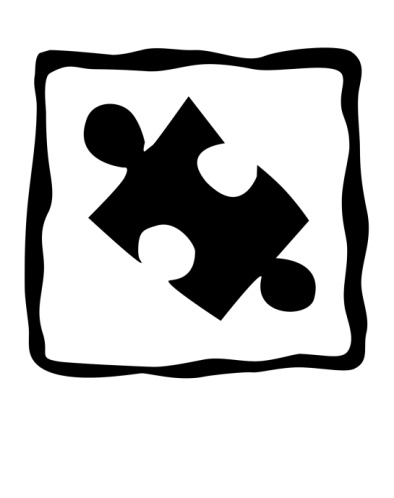 Name ________________________________________ Phone: __________________, Email: _________________Address: ______________________________________________________________________________________	Total: _________________Please make checks payable to “Peters Township High School”.                       Thank you for your support!	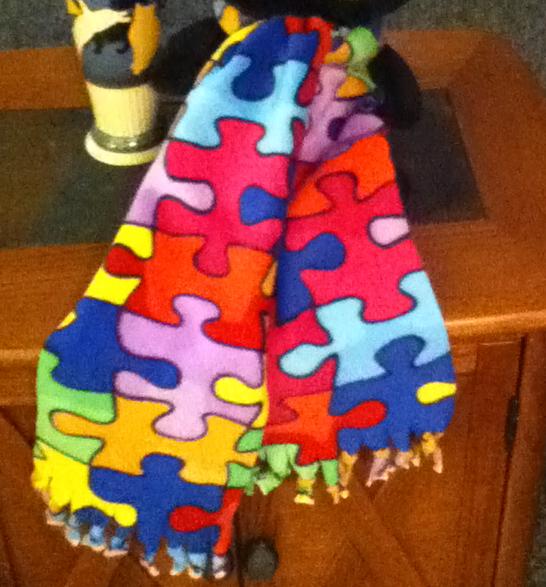 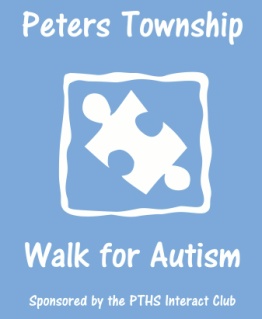 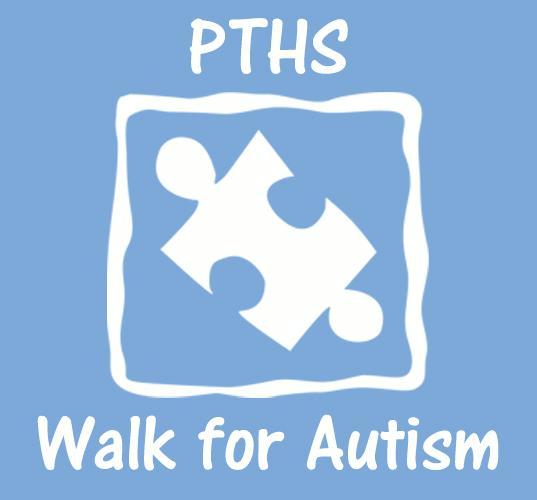 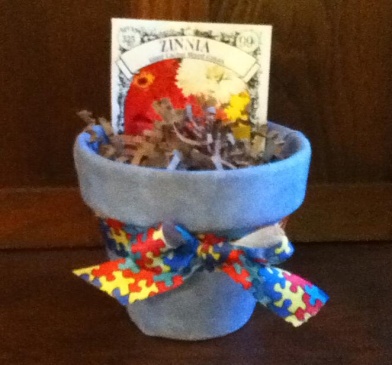 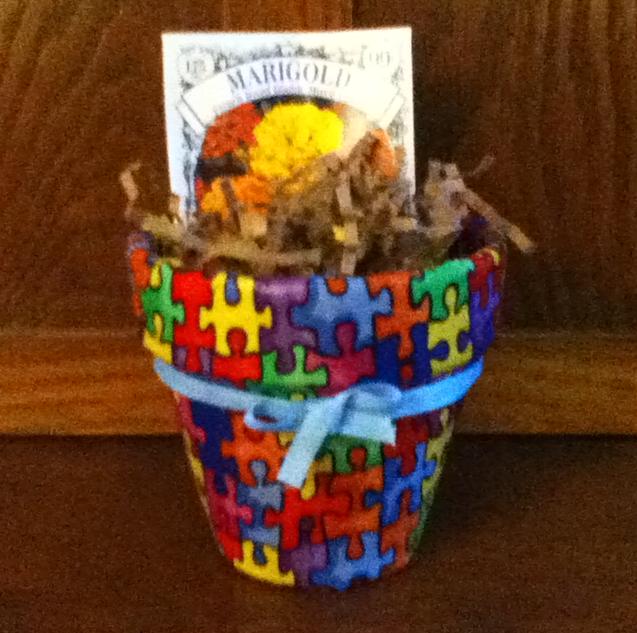 Merchandise: Indicate Pot, Scarf or T-shirtDetails: Puzzle design pot, light. blue pot, or t-shirt size. (Please specify Children’s or Adult.)Quantity:Cost per each:Extended price: